IntroductionBroad introduction to the context	Indication of debate or issue	Your argument	Reasons (signposting)	Point 1 – 	Sub point 1	Sub point 2	Sub point 3	Point 2 – 	Sub point 1	Sub point 2	Sub point 3	Point 3 – 	Sub point 1	Sub point 2	Sub point 3	Point 4 – 	Sub point 1	Sub point 2	Sub point 3	ConclusionSummarise the main points/findings from the essay and reemphasise the argument in the light of these points.Indication of the implications of your argument (but don’t introduce new ideas).	Essay Structure Diagram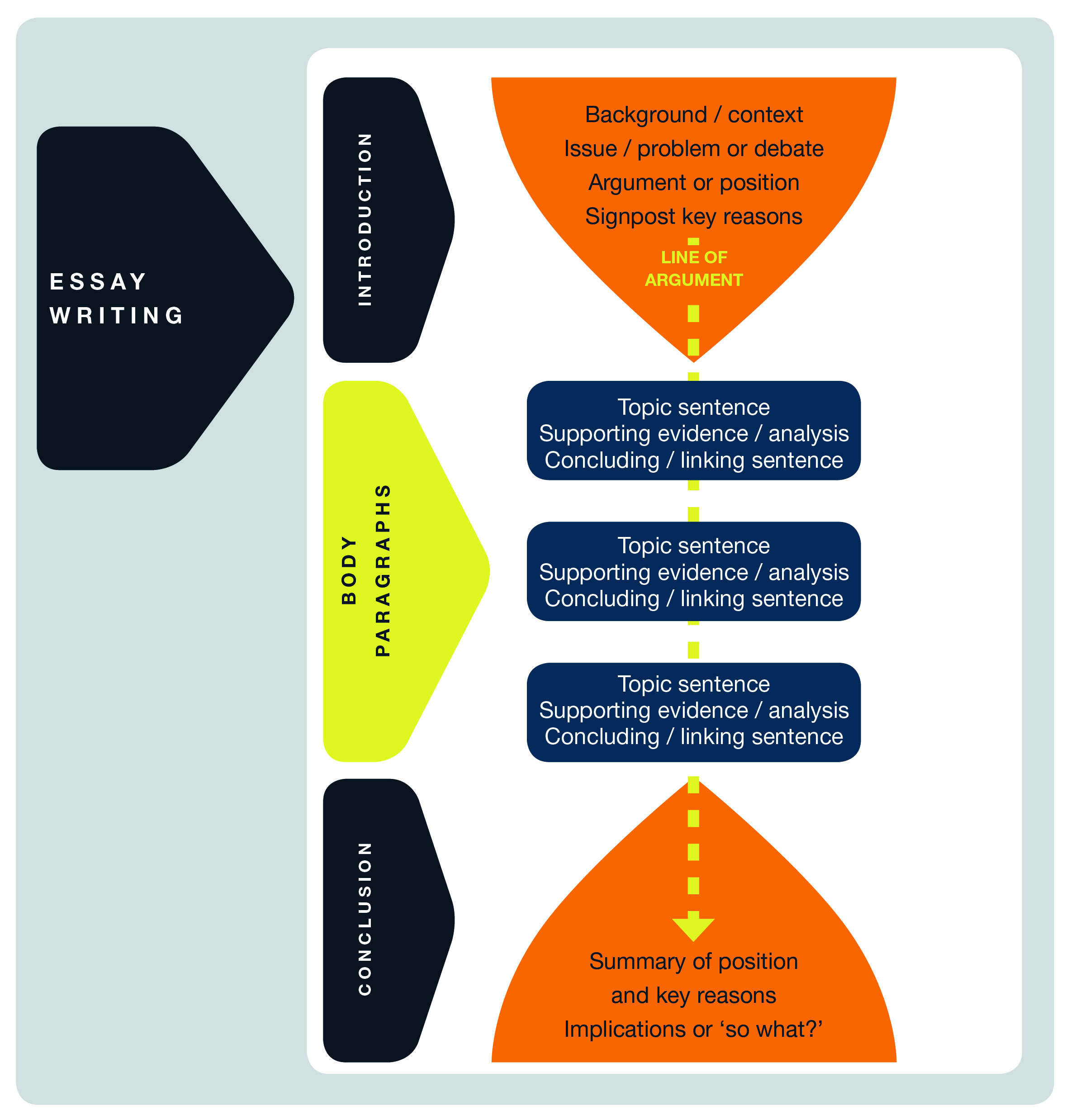 